EMERALD CLASS – EYFS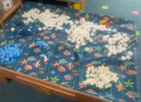 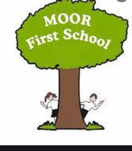 GARNET CLASS – YR 1/2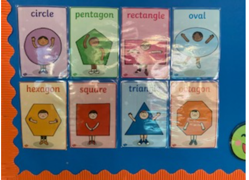 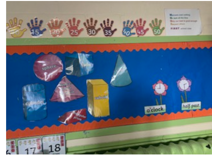 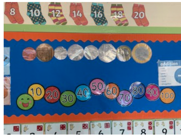 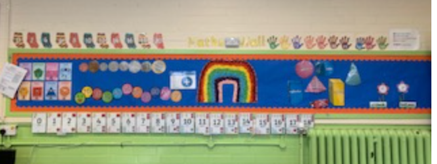 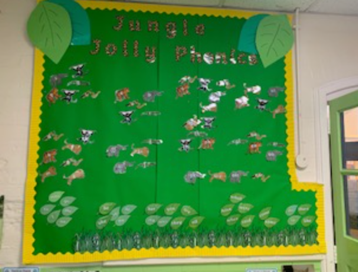 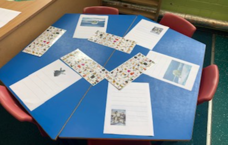 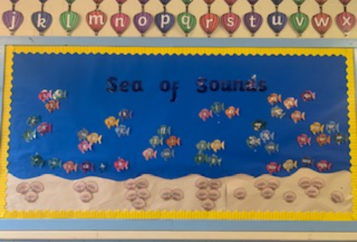 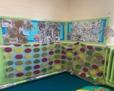 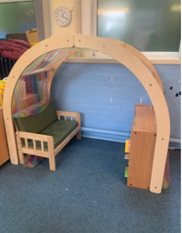 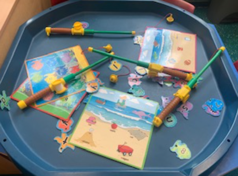 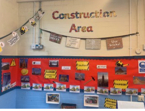 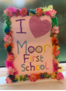 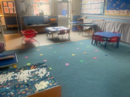 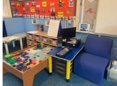 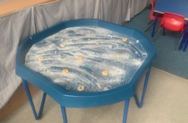 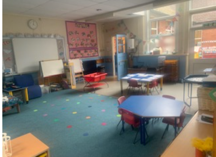 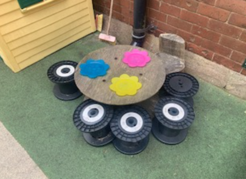 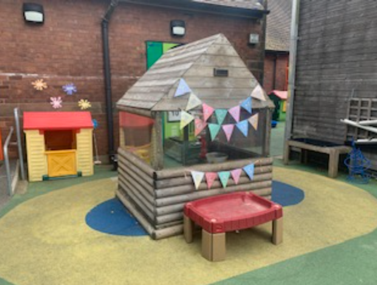 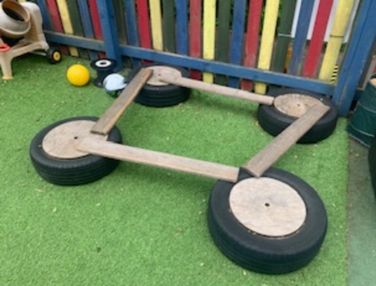 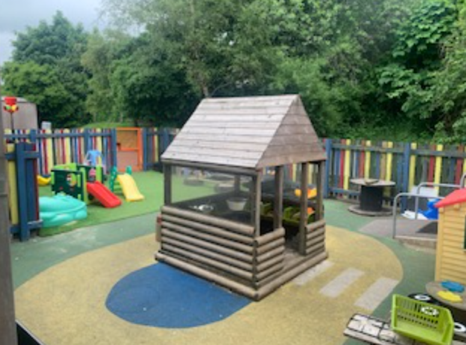 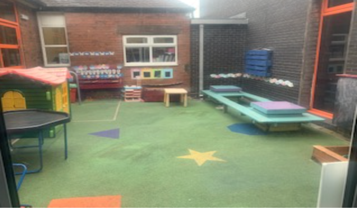 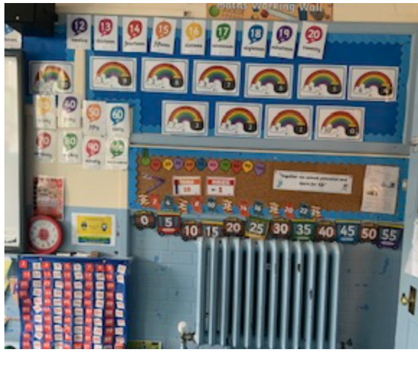 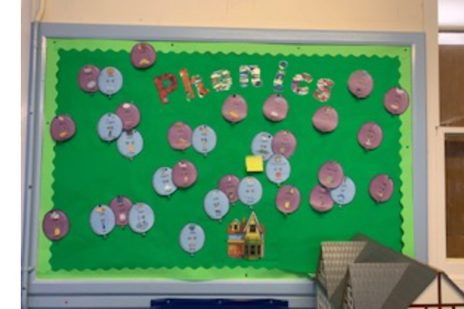 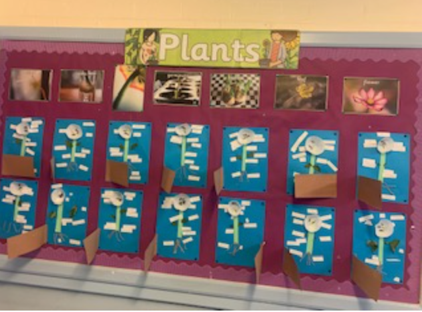 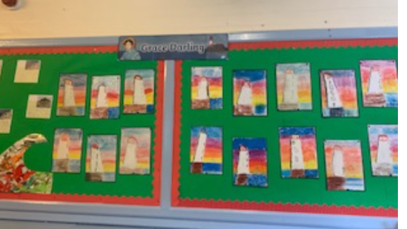 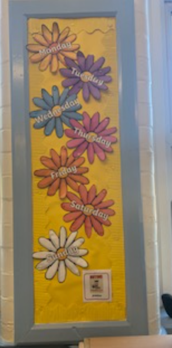 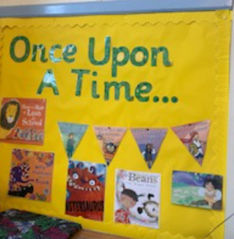 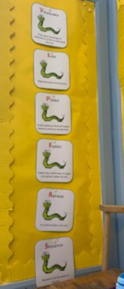 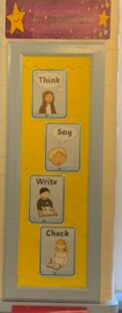 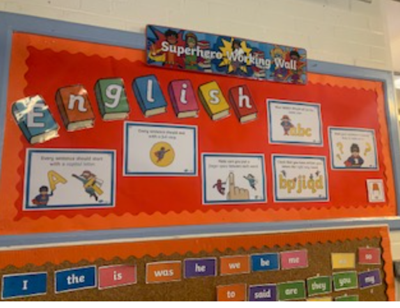 SAPPHIRE CLASS – Y2/3 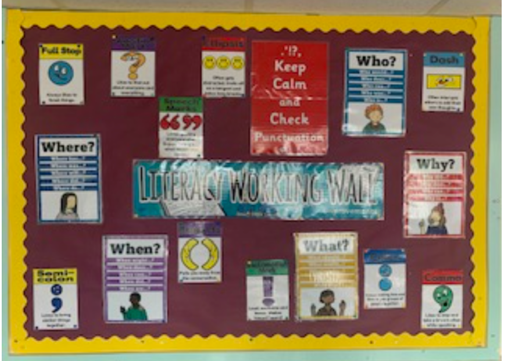 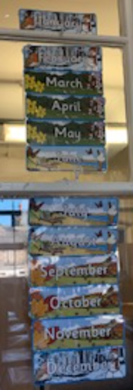 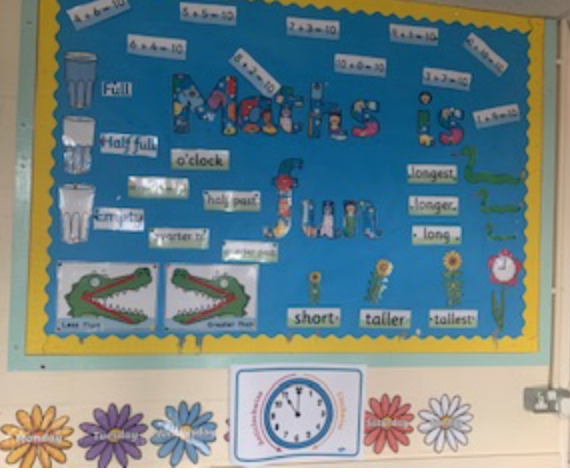 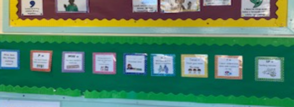 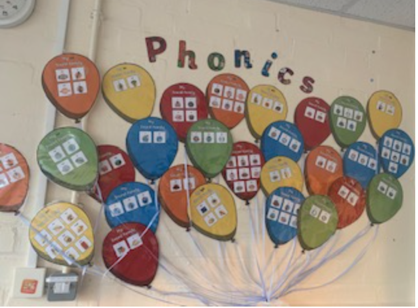 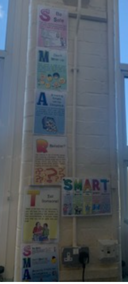 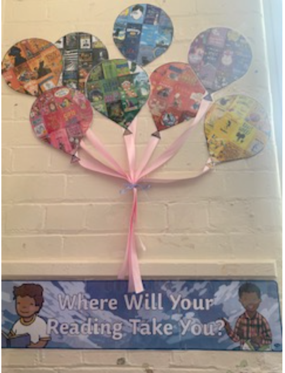 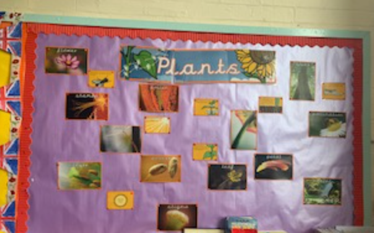 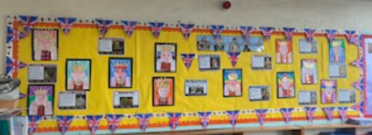 AMETHYST CLASS – Y3/4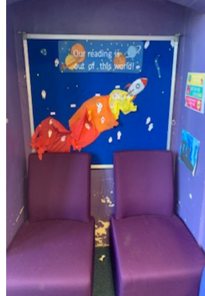 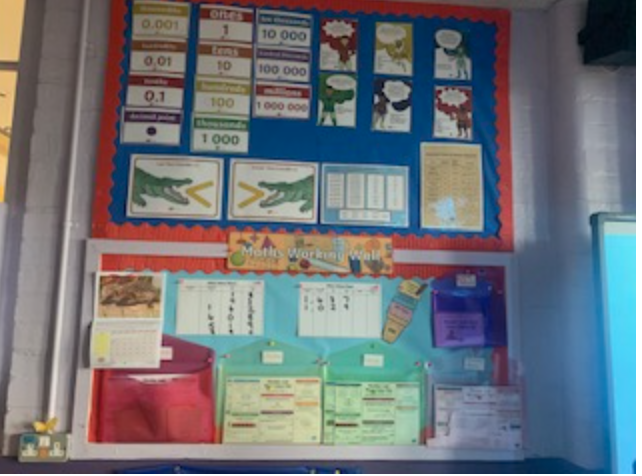 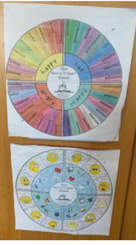 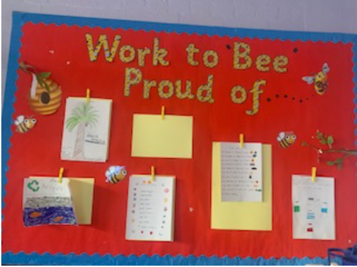 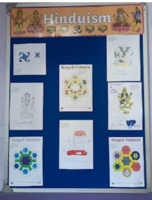 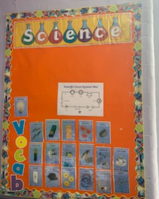 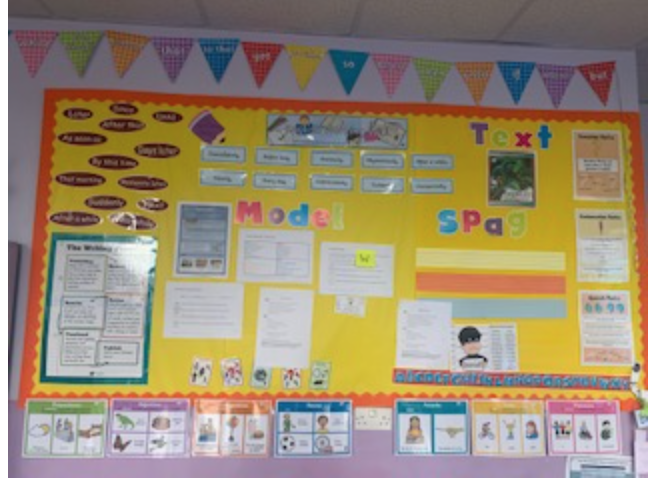 OUR LIBRARY AND OTHER OUTDOOR AREAS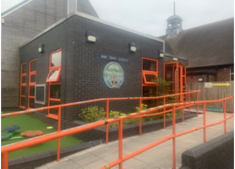 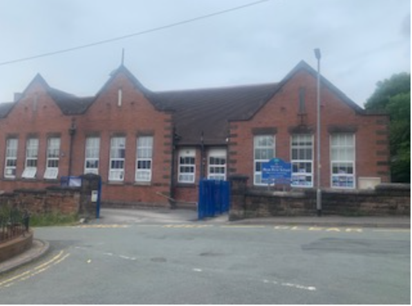 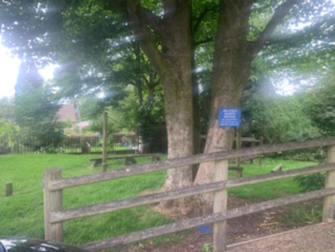 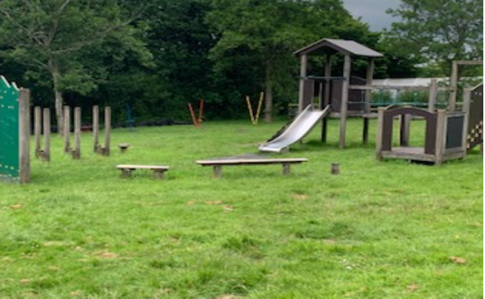 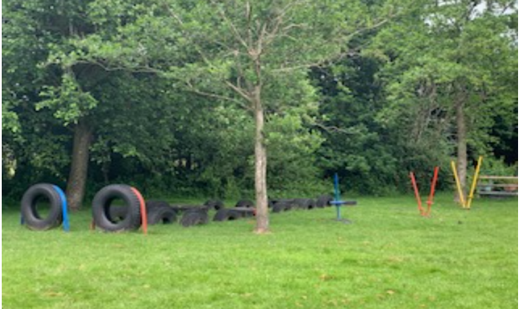 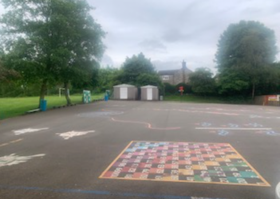 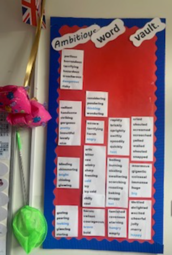 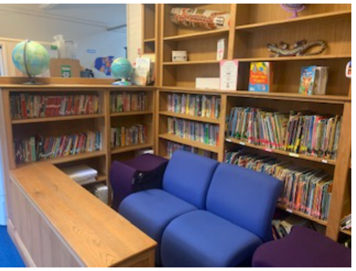 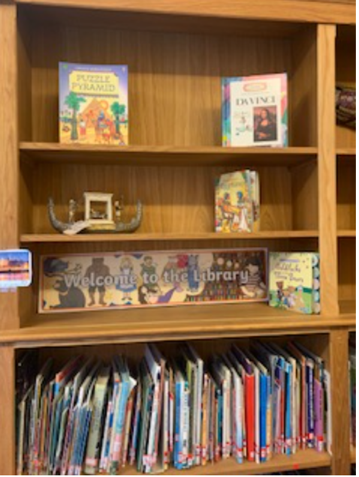 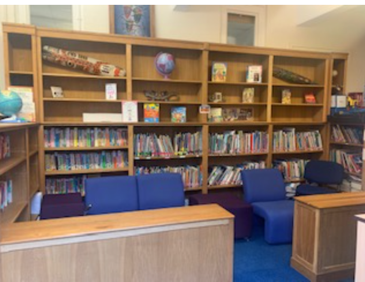 